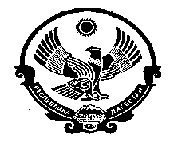 Министерство образования  Республики ДагестанУправление Образования МР «Кизилюртовский район»Муниципальное Казенное Общеобразовательное учреждение «Шушановская СОШ»ИНН  0516008363, ОГРН  1020502232398;ул. Центральная , с.Стальское,  Кизилюртовский район, Республика Дагестан, Российская Федерация, 368105.ПОЛОЖЕНИЕ«О Правилах  размещения и обновления информации об образовательном учреждении на официальном сайте                                                                 МКОУ «Шушановская СОШ» в информационно-телекоммуникационной сети «Интернет»»1. Общие положения1.1. Настоящие Правила разработаны в соответствии со статьей 29 Федерального  Закона  от 29.12.2012  № 273-ФЗ «Об образовании в Российской Федерации», Постановлением Правительства  РФ  от 10 июля 2013 г. № 582 «Об утверждении Правил размещения на официальном сайте образовательной организации в информационно-телекоммуникационной сети "Интернет" и обновления информации об образовательной организации» и Уставом муниципального казенного общеобразовательного учреждения «Шушановская СОШ».1.2. Настоящие Правила определяют порядок размещения на официальном сайте МКОУ «Шушановская СОШ» (далее – Учреждение) в информационно-телекоммуникационной сети "Интернет" (далее соответственно официальный сайт, сеть "Интернет") и обновления информации об образовательном учреждении, за исключением сведений, составляющих государственную и иную охраняемую законом тайну, в целях обеспечения открытости и доступности указанной информации.1.3. Целями создания сайта Учреждения являются:- активное  продвижение информационных и коммуникационных технологий в практику работы школы;- поддержка процесса информатизации в школе путем развития единого образовательного информационного пространства Учреждения; - представление Учреждения в Интернете;- обеспечение открытости деятельности Учреждения;- реализация прав граждан на доступ к открытой информации при соблюдении норм профессиональной этики педагогической деятельности и норм информационной безопасности;- реализация принципов единства культурного и образовательного пространства, демократического государственно-общественного управления Учреждением;- информирование общественности о развитии и результатах уставной деятельности Учреждения, поступлении и расходовании материальных и финансовых средств;- защита прав и интересов участников образовательного процесса.1.4. Настоящие  Правила  регулируют порядок разработки, размещения сайта Учреждения в сети Интернет, регламент его обновления, а также разграничение прав доступа пользователей к ресурсам сайта.1.5.Настоящие Правила являются локальным нормативным актом, регламентирующим деятельность Учреждения.1.6. Пользователем сайта Учреждения может быть любое лицо, имеющее технические возможности выхода в сеть Интернет.2. Информационная структура сайта Учреждения2.1. Информационный ресурс сайта Учреждения формируется из общественно-значимой информации для всех участников образовательного процесса, деловых партнеров и всех прочих заинтересованных лиц, в соответствии с уставной деятельностью Учреждения.2.2. Информационный ресурс сайта Учреждения является открытым и общедоступным. Информация сайта Учреждения излагается общеупотребительными словами, понятными широкой аудитории.2.3. Пользователю сайта Учреждения предоставляется наглядная информация о структуре сайта, включающая в себя ссылку на официальный сайт Министерства образования и науки Российской Федерации.2.4. При размещении информации на сайте Учреждения и ее обновлении обеспечивается соблюдение требований законодательства Российской Федерации о персональных данных.2.5. Технологические и программные средства, которые используются для функционирования официального сайта, должны обеспечивать:а) доступ к размещенной на сайте Учреждения информации без использования программного обеспечения, установка которого на технические средства пользователя информации требует заключения лицензионного или иного соглашения с правообладателем программного обеспечения, предусматривающего взимание с пользователя информации платы;б) защиту информации от уничтожения, модификации и блокирования доступа к ней, а также иных неправомерных действий в отношении нее;в) возможность копирования информации на резервный носитель, обеспечивающий ее восстановление.2.6. Информация на сайте Учреждения размещается на русском языке.2.7. Информация, размещаемая на сайте Учреждения, не должна:- нарушать авторское право;- содержать ненормативную лексику;- унижать честь, достоинство и деловую репутацию физических и юридических лиц;- содержать государственную, коммерческую или иную, специально охраняемую тайну;- содержать информационные материалы, которые содержат призывы к насилию и насильственному изменению основ конституционного строя, разжигающие социальную, расовую, межнациональную и религиозную рознь, пропаганду наркомании, экстремистских религиозных и политических идей;- содержать материалы, запрещенные к опубликованию законодательством Российской Федерации;-  противоречить профессиональной этике в педагогической деятельности.2.8. Учреждение размещает на официальном сайте:а) информацию: о дате создания образовательного учреждения, об учредителе, учредителях Учреждения, о месте нахождения образовательного учреждения, режиме, графике работы, контактных телефонах и об адресах электронной почты; о структуре и об органах управления образовательным учреждением, в том числе:наименование структурных подразделений (органов управления);фамилию, имя, отчество и должность руководителя структурного подразделения;место нахождения структурного подразделения;адрес официального сайта в сети "Интернет" структурного подразделения (при наличии);адреса электронной почты структурного подразделения (при наличии);сведения о наличии положения о структурном подразделении (об органах управления) с приложением копий указанных положений (при их наличии);об уровне образования;о формах обучения;о нормативном сроке обучения;о сроке действия государственной аккредитации образовательной программы (при наличии государственной аккредитации);об описании образовательной программы с приложением ее копии;об учебном плане с приложением его копии;об аннотации к рабочим программам дисциплин (по каждой дисциплине в составе образовательной программы) с приложением их копий (при наличии);о календарном учебном графике с приложением его копии;о методических и об иных документах, разработанных образовательным учреждением для обеспечения образовательного процесса;о реализуемых образовательных программах с указанием учебных предметов, курсов, дисциплин (модулей), практики, предусмотренных соответствующей образовательной программой;о численности обучающихся по реализуемым образовательным программам за счет бюджетных ассигнований федерального бюджета, бюджетов субъектов Российской Федерации, местных бюджетов и по договорам об образовании за счет средств физических и (или) юридических лиц;о языках, на которых осуществляется образование (обучение);о федеральных государственных образовательных стандартах и об образовательных стандартах с приложением их копий (при наличии);о руководителе образовательного учреждения, его заместителях, в том числе:фамилия, имя, отчество (при наличии) руководителя, его заместителей;должность руководителя, его заместителей;контактные телефоны;адрес электронной почты;о персональном составе педагогических работников с указанием уровня образования, квалификации и опыта работы, в том числе:фамилия, имя, отчество (при наличии) работника;занимаемая должность (должности);преподаваемые дисциплины;ученая степень (при наличии);ученое звание (при наличии);наименование направления подготовки и (или) специальности;данные о повышении квалификации и (или) профессиональной переподготовке (при наличии);общий стаж работы;стаж работы по специальности;о материально-техническом обеспечении образовательной деятельности, в том числе сведения о наличии оборудованных учебных кабинетов, объектов для проведения практических занятий, библиотек, объектов спорта, средств обучения и воспитания, об условиях питания и охраны здоровья обучающихся, о доступе к информационным системам и информационно-телекоммуникационным сетям, об электронных образовательных ресурсах, к которым обеспечивается доступ обучающихся:о количестве вакантных мест для приема (перевода) по каждой образовательной программе, профессии, специальности, направлению подготовки (на места, финансируемые за счет бюджетных ассигнований федерального бюджета, бюджетов субъектов Российской Федерации, местных бюджетов, по договорам об образовании за счет средств физических и (или) юридических лиц);о наличии и условиях предоставления обучающимся стипендий, мер социальной поддержки;о наличии общежития, интерната, количестве жилых помещений в общежитии, интернате для иногородних обучающихся, формировании платы за проживание в общежитии;об объеме образовательной деятельности, финансовое обеспечение которой осуществляется за счет бюджетных ассигнований федерального бюджета, бюджетов субъектов Российской Федерации, местных бюджетов, по договорам об образовании за счет средств физических и (или) юридических лиц;о поступлении финансовых и материальных средств и об их расходовании по итогам финансового года;о трудоустройстве выпускников;б) копии:устава образовательной организации;лицензии на осуществление образовательной деятельности (с приложениями);свидетельства о государственной аккредитации (с приложениями);плана финансово-хозяйственной деятельности образовательного учреждения, утвержденного в установленном законодательством Российской Федерации порядке, или бюджетной сметы образовательного учреждения;локальных нормативных актов, предусмотренных частью 2 статьи 30 Федерального закона "Об образовании в Российской Федерации", правил внутреннего распорядка обучающихся, правил внутреннего трудового распорядка и коллективного договора;в) отчет о результатах самообследования;г) документ о порядке оказания платных образовательных услуг, в том числе образец договора об оказании платных образовательных услуг, документ об утверждении стоимости обучения по каждой образовательной программе;д) предписания органов, осуществляющих государственный контроль (надзор) в сфере образования, отчеты об исполнении таких предписаний;е) иную информацию, которая размещается, опубликовывается по решению образовательного учреждения и (или) размещение, опубликование которой являются обязательными в соответствии с законодательством Российской Федерации.2.9. Учреждение размещает на официальном сайте необходимую дополнительную достоверную информацию:Административные регламенты;о реализации общеобразовательных программ в соответствии с ФГОС; о мероприятиях, проводимых в Учреждении  во внеучебное время (работа школьного лесничества, кружков, секций, и т.д.);оперативная информация для выпускников и родителей школы;показатели самообследования (мониторинг);о проведении в Учреждения праздничных мероприятий;летний отдых учащихся»;методическая копилка;фоторепортаж;телефоны, адреса (в том числе в сети Интернет) регионального представителя Уполномоченного по правам детей, региональной общественной палаты, региональной и муниципальной службы социальной защиты, службы психологической поддержки детей, подростков и их родителей и т.д.телефоны «горячих линий», адреса электронных приемных (в том числе правоохранительных и контрольно-надзорных органов).3. Порядок размещения и обновления информации на сайте ОУ3.1. Учреждение обеспечивает координацию работ по информационному наполнению и обновлению сайта.3.2. Учреждение самостоятельно или по договору с третьей стороной обеспечивает:- постоянную поддержку сайта Учреждения в работоспособном состоянии;- взаимодействие с внешними информационно-телекоммуникационными сетями, сетью Интернет;- проведение организационно-технических мероприятий по защите информации на сайте Учреждения от несанкционированного доступа;- резервное копирование данных и настроек сайта Учреждения;- разграничение доступа персонала и пользователей к ресурсам сайта и правам на изменение информации;- размещение материалов на сайте Учреждения;- соблюдение авторских прав при использовании программного обеспечения, применяемого при создании и функционировании сайта.3.3. Содержание сайта Учреждения формируется на основе информации, предоставляемой участниками образовательного процесса Учреждения.3.4. Подготовка и размещение информационных материалов сайта Учреждения регламентируется должностными обязанностями сотрудников Учреждения.3.5. Список лиц, обеспечивающих создание и эксплуатацию официального сайта Учреждения, перечень и объем обязательной предоставляемой информации и возникающих в связи с этим зон ответственности утверждается приказом руководителя Учреждения.3.6. Сайт Учреждения размещается по адресу:shusha.dagestanschool.ruс обязательным предоставлением   информации    об   адресе   вышестоящему   органу   управлении образованием.3.7. Адрес сайта Учреждения и адрес электронной почты Учреждения отражаются на официальном бланке Учреждения.3.8. Учреждение обновляет сведения, указанный в п.2 настоящего положения, не позднее 10 рабочих дней после их изменений.4. Ответственность за обеспечение функционирования сайта ОУ4.1. Ответственность за обеспечение функционирования сайта ОУ возлагается на работника Учреждения приказом директора.4.2. Обязанности работника, ответственного за функционирование сайта ОУ, включают организацию всех видов работ, обеспечивающих работоспособность сайта Учреждения.4.3. Лицам, назначенным директором Учреждения, в соответствии с пунктом 3.5 настоящего Положения вменяются следующие обязанности:- обеспечение взаимодействия сайта Учреждения с внешними информационно-телекоммуникационными сетями, с сетью Интернет;- проведение организационно-технических мероприятий по защите информации сайта Учреждения от несанкционированного доступа;- регулярное резервное копирование данных и настроек сайта Учреждения;- разграничение прав доступа к ресурсам сайта Учреждения и прав на изменение информации;- сбор, обработка и размещение на сайте Учреждения информации в соответствии с требованиями настоящих Правил.4.4. Дисциплинарная и иная предусмотренная действующим законодательством Российской Федерации ответственность за качество, своевременность и достоверность информационных материалов возлагается на ответственных лиц, согласно пункту 3.5 настоящих Правил.4.5. Порядок привлечения к ответственности сотрудников, обеспечивающих создание и функционирование официального сайта Учреждения, устанавливается действующим законодательством Российской Федерации.4.6. Сотрудник, ответственный за функционирование сайта Учреждения несет ответственность:- за отсутствие на сайте Учреждения информации, предусмотренной п.2.8 настоящими Правилами;- за нарушение сроков обновления информации в соответствии с пунктом 3.8 настоящих Правил;- за размещение на сайте Учреждения информации, противоречащей пункту 2.7. настоящих Правил;- за размещение на сайте Учреждения информации, не соответствующей действительности.5. Финансовое, материально-техническое обеспечение сайта Учреждения5.1. Работы по обеспечению функционирования сайта производятся за счет средств Учреждения или за счет привлеченных средств.Рассмотрено                                                                                      на заседании                                                педагогического совета                                     МКОУ «Шушановская СОШ»УтверждаюДиректор МКОУ «Шушановская СОШ»______________ Д.Н.Джамавов 2018г.